Profil kandidáta na předsedu ČGF, člena Výkonného výboru ČGF, člena RK ČGF(rozsah maximálně A4)Jméno a příjmení: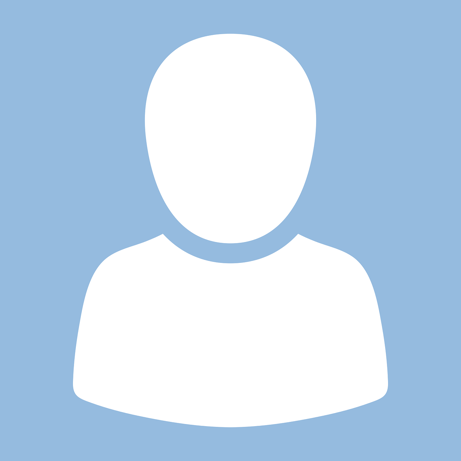 Datum narození (věk):Navrhovatel (oddíl/klub, složka ČGF - VV, KSK, KGS, individuální člen):Současné a minulé pozice ve sportovních organizacích:Vzdělání:Stručný profesní životopis:Proč kandiduji na pozici předsedy ČGF, člena VV ČGF, člena RK ČGF:Informace a souhlas se zpracováním osobních údajůOdesláním dotazníku souhlasíte, aby Česká gymnastická federace, z.s. se sídlem Zátopkova 100/2, 169 00 Praha 6, IČ: 00540471 („ČGF“), zpracovával Vaše osobní údaje v rozsahu výše uvedeného dotazníku, a to za účelem zveřejnění Vašeho profilu v souvislosti s volbami                        do volených funkcí ČGF v rámci volebního valné hromady ČGF  29. května 2021. Profily budou zaslány registrovaným oddílům/klubům ČGF, individuálním členům ČGF, KSK a KGS spolu s dalšími materiály v předstihu před vlastním zasedáním volební Valné hromady ČGF. Zároveň budou zveřejněny na internetových stránkách ČGF (www.gymfed.cz) a budou k dispozici rovněž v tištěné podobě v místě konání volební Valné hromady ČGF. Vaše fotografie budou využity pro Vaši prezentaci v době a místě konání volební Valné hromady ČGF. Odesláním dotazníku zároveň berete na vědomí, že Vaše osobní údaje budou zpracovávány po dobu nezbytně nutnou pro naplnění účelu, nejdéle však do 29. května 2021. Zároveň berete                         na vědomí, že tento souhlas se zpracováním osobních údajů pro uvedený účel je dobrovolný a lze jej kdykoli odvolat zasláním e-mailu na adresu cgf@gymfed.cz